RISK ASSESSMENT        COVID-19 Example	Company Name: 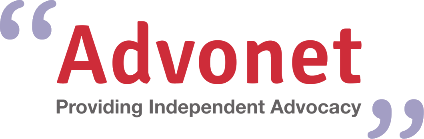 Date of Risk Assessment:     01.04.2020	Persons Involved in the Risk Assessment Process: Senior Management Team, SPA / Activity /: Daily Work RoutineWhat are the hazards identified?Who may be harmed and how?What are the existing control measures?Additional measures identified to control the risk?Action by whom & by when?Action by whom & by when?CompletedIndividuals are not fully aware of the current procedures and arrangements in placeEmployees,Volunteers,Contractors,VisitorsContracting COVID-19Specific procedures and measures to reduce the risk of spreading Coronavirus have been prepared based on NHS, Public Health and Government guidanceOur control measures and procedures have been communicated to employees and others who may attend officeHealth warning posters displayed throughout the premisesAll communications to employees are in writing shared by emailBriefing document for Unity, cleaners etc.People at riskEmployees,Volunteers,ContractorsPeople with existing health conditions are at a higher risk of contracting Covid-19Colleagues in high risk categories/who have family members in the high-risk categories have been instructed to inform their managerWhere possible, all Colleagues in high-risk groups/with high-risk category dependants are instructed to work from homeAll contractors are vetted prior to attending the site and records maintained (they are asked to inform us in advance of attendance to advise us of CV19 status) Inadequate hygiene standards.Employees,Volunteers, Contractors,VisitorsThe risk of spreading infection by way contamination from work surfacesReasonable provisions of hot water in WCs, liquid soap, disposable towels and hand sanitiser dispensers are provided in the offices and throughout the buildingSupplies of hand sanitiser to be checked weekly Spillages etc. should be reported to Unity Business Centre ASAP Contract cleaners undertake regular cleaning of the facilities using suitable cleaning products and equipmentSignage or instruction has been provided reminding that hands should be washed using the supplied cleaning aids for a minimum of 20 secondsClose contact with othersEmployees,Volunteers,Contractors,Visitors Contact with a contaminated person who are carrying the coronavirusContactless thermometer to be used by employees temperature at arrival at Unity to take own temperature; colleagues with high temperature to return home In line with the government instruction, no physical contact should be undertaken i.e. hand shaking, pats on the back etc.Colleagues are instructed to avoid any close face-to-face contact or touching other employees, visitors, etc. and follow the 2m distancing rule Each unit to be treated as a bubble Masks to be worn at all times, unless at desk and you are at least 2m away from other colleagues (in this situation alone, mask wearing is optional)Supervision in place to ensure rules are being adhered toFloor marking, helping keeping individuals at least 2m apart Potential risk or transfer of virus through cross-contamination when using the kitchenEmployees,Contractors,Volunteers,OthersUse of the Food/Drink Preparation Areas  Users of the kitchen must maintain the two-metre ruleHand wash thoroughly before using these facilities, ensuring good hygiene standards at all times Provided equipment i.e. a microwave oven should be left in a clean condition and wiped out after useSpillages of food or drink should be cleaned immediately with the supplied cleaning sanitizers and disposable paper towelsUsers of the facility are reminded to keep their hands out of waste receptacles which may contain contaminated itemsPartially eaten food must be contained in a sealed sanitised container if they are to be stored in the communal refrigeratorAll used crockery and utensils should be washed in the dishwasher, not in the sink Contact with Waste Employees,Volunteers, ContractorsContamination after contact with waste (accidental or otherwise)Foot-operated Waste bins are provided for the containment of used tissues and discarded food etc.All discarded tissues, food, etc. should be placed in the provided binsNotices are displayed warning of not placing hands in the waste bins to minimise contaminationAll waste bins will be emptied daily by named Colleagues or contracted cleanersDisposable tissues should be used when coughing and or sneezing and put directly into a lidded, foot-operated waste binUse of IT equipment and facilitiesEmployees,Volunteers, Contact with potentially contaminated equipmentColleagues are instructed that the use of meeting rooms (A5/ A3 back and front) should only be undertaken when essential for supervisions and kept as short as possible; and wiped down after use  When using meeting rooms, Colleagues are instructed to follow the Government advice and maintain a 2m separation distanceMeetings to take place with clients where possible using video conferencing Meetings rooms cleaned on a regular basis by contractorsColleagues to clean their workstations at the start and end of each day Cleaning aids are provided for personal cleaning of workstations and other equipment including waste binsCommunity Visits/ Meetings  Employees, Volunteers, Clients, Members of the public Colleagues should ask clients and others about CV19 sensitivity of meetings etc. before attending See Community Meetings/ Settings Risk Assessment Face Masks available in the office Visits to Health Settings/ Hospitals Care/ Homes Employees, Clients, Members of the public,Other partners Colleagues will contact venues prior to attending meetings and ask for the details of their safe working system for meetings If no, details are provided or the safe system of working can’t be adhered (e.g. shortages of PPE) then the Colleagues should explain that they are not able to attendTravel to/from work  Employees Volunteers Colleagues advised to not use public transport if an alternative is available and to discuss with managers ways of staggering travel/working time if this is unavoidable Groupwork Employees VolunteersClients Groupwork only allowed when social distancing rules can be adhered to and if is safe Senior Management Team to review any risk assessmentsSigned By: Philip Bramson Printed:  Philip Bramson Date: 29 7 20 v2Signed By: Philip Bramson Printed:  Philip Bramson Date: 29 7 20 v2Review Date – 2 10 20 Reviewed By:Printed:Date:Review Date –Reviewed By:Printed:Date:Review Date –Reviewed By:Printed:Date:Review Date –Reviewed By:Printed:Date:Review Date –Reviewed By:Printed:Date: